គោលការណ៍សិក្សា​​​​​​​​​-បានឃើញព្រះរាជក្រម ០២/រកម/០១៩៦.០១ ចុះថ្ងៃទី ២៤ ខែ មករា ឆ្នាំ ១៩៩៦ ដែលប្រកាសឱ្យ ប្រើច្បាប់ ស្តីពីការបង្កើតក្រសួងអប់រំ យុវជន និងកីឡា-បានឃើញព្រះរាជក្រឹត្យ  នស/រកត/០៣០៣/១២៩ ចុះថ្ងៃទី ៣១ ខែ មីនា ឆ្នាំ ២០០៣ ស្តីពីការទទួលស្គាល់គុណភាពអប់រំឧត្តមសិក្សា-បានឃើញអនុក្រឹត្យលេខ ០១ អនក្រ   ចុះថ្ងៃទី ២០  ខែ មករា  ឆ្នាំ ១៩៩២ ស្តីពីការបង្កើត និងការគ្រប់គ្រងគ្រឹះស្ថានឧត្តមសិក្សា និងសិក្សាឯកទេស-បានឃើញអនុក្រឹត្យលេខ ៥៤ អនក្រ.បក ចុះថ្ងៃទី ១៣ ខែ មិថុនា ឆ្នាំ ២០០២  ស្តីពី លក្ខណៈវិនិច្ឆ័យ នៃការបង្កើតសាកលវិទ្យាល័យ-បានឃើញអនុក្រឹត្យលេខ ២៥ អនក្រ.បក ចុះថ្ងៃទី ០៧ខែ មីនា ឆ្នាំ ២០០៦ ស្តីពីការទទួលស្គាល់ការប្រែក្លាយ ពីវិទ្យាស្ថានគ្រប់គ្រង និងសេដ្ឋកិច្ចទៅជា សាកលវិទ្យាល័យគ្រប់គ្រង និងសេដ្ឋកិច្ច ដោយរាជរដ្ឋាភិបាល នៃព្រះរាជាណាចក្រកម្ពុជា-យោងតាមលក្ខន្តិកៈទូទៅស្តីពីការគ្រប់គ្រង និងការប្រព្រឹត្តទៅ របស់សាកលវិទ្យាល័យគ្រប់គ្រង និងសេដ្ឋកិច្ច-យោងតាមការចំាបាច់របស់សាកលវិទ្យាល័យគ្រប់គ្រង និងសេដ្ឋកិច្ច ដើម្បីបណ្តុះបណ្តាលនិស្សិតប្រកបដោយគុណភាព ប្រសិទ្ធភាព ព្រមទាំងមានការគោរព  វិន័យ និងមានរបៀបរៀបរយល្អក្នុងការសិក្សា គណៈគ្រប់គ្រងសាកលវិទ្យាល័យគ្រប់គ្រង និង  សេដ្ឋកិច្ចបានដាក់ចេញនូវគោលការណ៍សម្រាប់អនុវត្តដែលមានខ្លឹមសារដូចតទៅ៖ជំពូក១បញ្ញាត្តិទូទៅប្រការ១: ​ 	គោលការណ៍នេះមានឈ្មោះថា “គោលការណ៍សិក្សា “ត្រូវបានរៀបចំចងក្រងឡើង និងអនុម័តឱ្យប្រើប្រាស់ដោយថ្នាក់ដឹកនាំសាកលវិទ្យាល័យក្នុងគោលដៅនិងព្រំដែនអនុវត្តចំពោះក្របខណ័្ឌនិស្សិតរបស់សាកលវិទ្យាល័យគ្រប់គ្រង និងសេដ្ឋកិច្ច នៅគ្រប់ទីតាំងទាំងអស់ដែលមាននៅក្នុងព្រះរាជាណាចក្រកម្ពុជា។ប្រការ២:	គោលការណ៍នេះ មានគោលបំណង ណែនាំតំរង់ទិស និស្សិតឱ្យបានយល់ដឹងច្បាស់លាស់អំពីការសិក្សាដែលខ្លួនត្រូវប្រតិបត្តិឱ្យបានត្រឹមត្រូវក្នុងរង្វង់បទដ្ឋានវិន័យសិក្សា និងបទបញ្ជានានា ដែលបានកំណត់ដោយ គណៈគ្រប់គ្រងសាកលវិទ្យាល័យគ្រប់គ្រង និងសេដ្ឋកិច្ច។ជំពូក២ក្រេឌីតសិក្សាប្រការ៣:	និស្សិតដែលបានចុះឈ្មោះចូលសិក្សានៅសាកលវិទ្យាល័យគ្រប់គ្រង និងសេដ្ឋកិច្ច ត្រូវបំពេញនូវក្រេឌីតសិក្សាដូចខាងក្រោម៖ក-កម្រិតបរិញ្ញាបត្ររង-និស្សិតត្រូវសិក្សារយៈពេល២ឆ្នាំស្មើនឹង ៦០ក្រេឌីតយ៉ាងតិច-និស្សិតត្រូវឆ្លងកាត់ការប្រឡងបញ្ចប់ ដើម្បីទទួលបានសញ្ញាបត្របរិញ្ញាបត្ររង-និស្សិតដែលបានបញ្ចប់កម្រិតបរិញ្ញាបត្ររង អាចសិក្សាបន្តយកកម្រិតបរិញ្ញាបត្របានដោយតម្រូវឱ្យសិក្សាថែមមួយឆមាស ដើម្បីចូលឆ្នាំទីពីរកម្រិតបរិញ្ញាបត្រខ-កម្រិតបរិញ្ញាបត្រ-និស្សិតត្រូវសិក្សារយៈពេល៤ឆ្នាំស្មើនឹង ១៣០ក្រេឌីតយ៉ាងតិច-និស្សិតត្រូវឆ្លងកាត់ការប្រឡងបញ្ចប់ និងសរសេរសារណា ព្រមទាំងការពារដើម្បីទទួលបានសញ្ញាបត្របរិញ្ញាបត្រ-និស្សិតដែលបានបញ្ចប់កម្រិតបរិញ្ញាបត្រ អាចសិក្សាបន្តយកកម្រិតបរិញ្ញាបត្រជាន់ខ្ពស់គ-កម្រិតបរិញ្ញាបត្រជាន់ខ្ពស់-និស្សិតត្រូវសិក្សារយៈពេល២ឆ្នាំស្មើនឹង ៥៤ក្រេឌីតយ៉ាងតិច-និស្សិតត្រូវឆ្លងកាត់ការប្រឡងបញ្ចប់ និងសរសេររបាយការណ៍ស្រាវជ្រាវ ដើម្បីទទួលបានសញ្ញាបត្របរិញ្ញាបត្រជាន់ខ្ពស់-និស្សិតដែលបានបញ្ចប់កម្រិតបរិញ្ញាបត្រជាន់ខ្ពស់ អាចសិក្សាបន្តយកកម្រិតបណ្ឌិតឃ-កម្រិតបណ្ឌិត-និស្សិតត្រូវសិក្សារយៈពេល៣ឆ្នាំស្មើនឹង ៧០ក្រេឌីតយ៉ាងតិច-និស្សិតត្រូវឆ្លងកាត់ការប្រឡងបញ្ចប់ ព្រមទាំងសរសេរសាណា និងការពារ ដើម្បីទទួលបានសញ្ញាបត្របណ្ឌិតប្រការ៤:	និស្សិតដែលផ្ទេរការសិក្សាពីគ្រឹះស្ថានឧត្តមសិក្សាផ្សេងៗ តម្រូវឱ្យសិក្សានៅសាកលវិទ្យាល័យ គ្រប់គ្រង និងសេដ្ឋកិច្ចយ៉ាងតិច ៤៥ក្រេឌីត និងតាមការឯកភាពពីគណៈកម្មការជ្រើសរើស។ប្រការ៥:	និស្សិតបញ្ចប់កម្រិតបរិញ្ញាបត្រមួយរួច ហើយចង់បន្តការសិក្សាយកបរិញ្ញាបត្រលើមហាវិទ្យាល័យមួយផ្សេងទៀត និស្សិតរូបនោះត្រូវបំពេញក្រេឌីត លើមុខវិជ្ជាដែលពុំបានសិក្សាក្នុងកម្មវិធីសិក្សាថ្នាក់ឆ្មាំសិក្សាមូលដ្ឋាន និងអាចបន្តចូលសិក្សាឆ្នាំទី២បាន ប៉ន្តែបើនិស្សិតរូបនោះចង់សិក្សាលើមហាវិទ្យាល័យដដែលតែជំនាញខុសគ្នា និស្សិតត្រូវចូលពីឆ្នាំទី២តែម្តង។ជំពូក៣ការកំណត់ និងបែងចែកពេលវេលាសិក្សាក-ការកំណត់ឆមាសសិក្សាប្រការ៦:​​​​	ក្នុងឆ្នាំសិក្សានីមួយៗនិស្សិតត្រូវយល់ដឹងអំពីអំឡុងពេលសិក្សា (ឆមាសសិក្សា)ដូចខាងក្រោម៖	វិសមកាល(ការឈប់សម្រាក)ធ្វើឡើងក្នុងកំឡុងខែសីហារៀងរាល់ឆ្នាំសិក្សានីមួយៗ។ប្រការ៧:	ចំពោះនិស្សិតដែលប្រឡងធ្លាក់មុខវិជ្ជាណាមួយ​ ត្រូវបានផ្តល់ឱកាសឱ្យប្រឡងសងឡើងវិញនៅចុងឆមាសនីមួយៗតាមកំឡុងពេលកំណត់ដូចខាងក្រោម៖ក-ឆមាសទី១ នៅខែកុម្ភៈ-សប្តាហ៍ទី១ រំលឹករាល់មេរៀនដែលធ្លាក់នៅឆមាសទី១-សប្តាហ៍ទី២ ប្រឡងឡើងវិញនូវរាល់មុខវិជ្ជាដែលធ្លាក់នៅឆមាសទី១ខ-ឆមាសទី២ នៅខែសីហា-សប្តាហ៍ទី១ រំលឹករាល់មេរៀនដែលធ្លាក់នៅឆមាសទី២-សប្តាហ៍ទី២ ប្រឡងឡើងវិញនូវរាល់មុខវិជ្ជាដែលធ្លាក់នៅឆមាសទី២ខ-ការបែងចែកពេលវេលា និងម៉ោងសិក្សាប្រការ៨:	ដើម្បីបំពេញតម្រូវការនិស្សិតដែលមានស្ថានភាព និងពេលវេលាខុសៗគ្នា សាកលវិទ្យាល័យបានធ្វើការកំណត់បែងចែកពេល និងម៉ោងសិក្សាដូចខាងក្រោម៖ពីថ្ងៃច័ន្ទ ដល់ថ្ងៃសុក្រ បែងចែកជាពីរពេលគឺៈ- ពេលព្រឹក		:ពីម៉ោង ៧:៣០នាទី ដល់ម៉ោង ១១:៣០នាទី- ពេលរសៀល	:ពីម៉ោង ១:៣០នាទី ដល់ម៉ោង ៥:៣០នាទីពីថ្ងៃច័ន្ទ ដល់ថ្ងៃសៅរិ៍គឺៈ- ពេលយប់		:ពីម៉ោង ៥:៣០នាទី ដល់ម៉ោង ៨:៣០នាទីពីថ្ងៃសៅរិ៍ ដល់ថ្ងៃអាទិត្យ សិក្សាពេញទាំងពីរថ្ងៃគឺៈ- ពេលព្រឹក		:ពីម៉ោង ៧:៣០នាទី ដល់ម៉ោង ១១:៣០នាទី- ពេលរសៀល	:ពីម៉ោង ១:៣០នាទី ដល់ម៉ោង ៥:៣០នាទីប្រការ៩:	និស្សិតដែលមិនមានពេលវេលាសិក្សាគ្រប់គ្រាន់តាមការបែងចែកម៉ោងសិក្សាខាងលើអាច៖-ចុះឈ្មោះសិក្សាមិនពេញម៉ោង(សិក្សា៣ ឬ៤មុខវិជ្ជាក្នុងមួយឆមាស)ដូច្នេះ-ការបញ្ចប់កម្រិតសញ្ញាបត្របរិញ្ញាបត្រត្រូវចំណាយពេលវេលា(ពី៥ទៅ៦ឆ្នាំ)ច្រើនជាងការ សិក្សាពេញម៉ោង។ជំពូក៤វិធាននៃការសិក្សា	ដើម្បីសម្រេចគោលដៅនៃការសិក្សាក្នុងលំដាប់បទដ្ឋានត្រឹមត្រូវ និស្សិតត្រូវប្រតិបត្តិតាមវិធាននៃការសិក្សាដែលបានកំណត់ដូចតទៅ៖១-ការចាត់លំដាប់និស្សិតប្រការ១០:	និស្សិតត្រូវបំពេញក្រេឌីតសិក្សាក្នុងកម្រិតនិយាមអប្បបរិមាតាមលក្ខណៈវិនិច្ឆ័យដូចខាងក្រោម៖ក-និស្សិតឆ្នាំទី១ ទទួលបានក្រេឌីតពី ៣០ឡើងទៅខ-និស្សិតឆ្នាំទី២ ទទួលបានក្រេឌីតពី ៦០ឡើងទៅគ-និស្សិតឆ្នាំទី៣ ទទួលបានក្រេឌីតពី ៩០ឡើងទៅឃ-និស្សិតឆ្នាំទី៤ ទទួលបានក្រេឌីតពី ១២០ឡើងទៅ២-វត្តមានសិក្សាប្រការ១១:	ការមានវត្តមានសិក្សានៅក្នុងថ្នាក់រៀន វាជាការចាំបាច់ និងសំខាន់បំផុតចំពោះចំណេះដឹងប្រកបដោយប្រសិទ្ធភាពខ្ពស់ ដែលនិស្សិតទទួលបានការបកស្រាយពីសាស្ត្រាចារ្យផ្ទាល់នូវរាល់ចម្ងល់មេរៀនទាំងមូលព្រមទាំងបានផ្សារភ្ជាប់ជាមួយចំណេះដឹង បទពិសោធន៍ពីសាស្ត្រាចារ្យច្រើនទៀតផង។ប្រការ១២:	និស្សិតដែលបានបំពេញវត្តមានសិក្សា១០០ភាគរយសម្រាប់មុខវិជ្ជាមួយ នឹងទទួលបានពិន្ទុ ១០លើពិន្ទុសរុបប្រចាំមុខវិជ្ជានោះ។ប្រការ១៣:	និស្សិតគ្រប់រូបដែលអវត្តមានដោយគ្មានច្បាប់លើសពី ៦ដងក្នុង១មុខវិជ្ជា ឬ៣០ដង ក្នុង១ឆមាស សាកលវិទ្យាល័យមិនអនុញ្ញាតឲ្យនិស្សិតរូបនោះប្រឡងឡើយ(ត្រូវរង់ចាំការប្រឡងសង)។ឈប់ មានច្បាប់ ២ដងស្មើនឹងអវត្តមានគ្មានច្បាប់១ដង ។ប្រការ១៤:  និស្សិតទាំងឡាយណាដែលមកយឺតមិនគោរពតាមកាលវិភាគដែលបានកំណត់ និស្សិតទាំងនោះ ត្រូវមកបំពេញលិខិតសុំអនុញ្ញាតឲ្យចូលសិក្សា ពីការិយាល័យរដ្ឋបាល។ និស្សិតដែលមកយឺតចំនួន ៣ដង ត្រូវស្មើនឹងអវត្តមានគ្មានច្បាប់ចំនួន ១ដង។និស្សិតទាំងឡាយណា  ដែលមកយឺតក្រោយពេលកណ្តឹងចូលរៀនលើកទីពីរ ១៥នាទីនិស្សិតទាំងនោះមិនអនុញ្ញាតឱ្យចូលក្នុងថ្នាក់ឡើយអាចចូលរៀនបានល្កឹះណាមានការអនុញ្ញាតមកយឺតពីការិយាល័យរដ្ឋបាល។ការចូល រៀនលើកទីពីរយឺតចំនួន ៣ដងត្រូវស្មើនឹងអវត្តមានគ្មានច្បាប់ចំនួន ១ដង។ និស្សិតទាំងឡាយណាដែលចូលសិក្សាក្នុងម៉ោងទី១ ប៉ុន្តែចេញមុន (មិនបានសិក្សាក្នុងម៉ោងទី២) ចំនួន៤ដង ត្រូវស្មើនឹងអវត្តមានគ្មានច្បាប់ចំនួន ១ដង។ប្រការ១៥:	និស្សិតត្រូវចុះហត្ថលេខាលើបញ្ជីវត្តមានសិក្សារៀងរាល់ពេលសិក្សា។ ការចុះហត្ថលេខានេះត្រូវធ្វើនៅម៉ោងទីមួយនៃម៉ោងសិក្សាប៉ុណ្ណោះ សម្រាប់ម៉ោងទី២ សាស្ត្រាចារ្យ នឹងធ្វើការត្រួតពិនិត្យនិងផ្ទៀងផ្ទាត់វត្តមានឡើងវិញ។៣-អំពីអត្តសញ្ញាណនិស្សិតប្រការ១៦:	និស្សិតទាំងអស់ក្នុងម៉ោងសិក្សាផ្លូវការរបស់ខ្លួន ត្រូវតែមានឯកសណ្ឋាន និងស្លាកអត្តសញ្ញាណផ្សេងៗដែលបានកំណត់ដោយសាកលវិទ្យាល័យដូចមានសេចក្តីចែងខាងក្រោម៖ក-ឯកសណ្ឋានកំណត់ដោយសាកលវិទ្យាល័យ-ស្លៀកពាក់សមរម្យ “ ត្រូវសំឡុះអាវក្នុងខោ ឬក្នុងសំពត់ “-អាវមានក ពណ៍ស ឬផ្ទៃមេឃ “ មិន​អនុញ្ញាតិសំលៀកបំពាក់ខូវប៊ូយ ឬអាវយឺត “-ក្រវ៉ាត់ក ពណ៌ទឹកប៊ិចចាស់ ឬក្រម៉ៅតែប៉ុណ្ណោះ-ស្បែកជើងចាប់ពីមានក្រវ៉ាត់កែងឡើងទៅ និងហាមដាច់ខាតការប្រើស្បែកជើងផ្ទាត់ដែល មានលក្ខណៈមិនសមរម្យខ-ប័ណ្ណសំគាល់ផ្សេងៗ-ប័ណ្ណសំគាល់ខ្លួន និងស្លាកឈ្មោះ ត្រូវបានចេញឱ្យនៅពេលដែលនិស្សិតបំពេញគ្រប់    លក្ខខណ្ឌសិក្សា និងបានបង់ថ្លៃសិក្សាគ្រប់គ្រាន់តាមការកំណត់-ប័ណ្ណសំគាល់ខ្លួន (ID Card) និស្សិតត្រូវមានគ្រប់ៗគ្នា ហើយត្រូវបានដាក់រក្សាជាប់នៅក្នុងខ្លួនជានិច្ចដើម្បីបង្ហាញនៅពេលមានតម្រូវការផ្សេងៗ-ស្លាកឈ្មោះសំគាល់មានបិទរូបថត និស្សិតត្រូវតែពាក់ស្លាកបង្ហាញ នៅពេលគ្រប់សកម្មភាពសិក្សាផ្លូវការ-ប័ណ្ណសំគាល់ផ្សេងៗនិស្សិតត្រូវបង្ហាញប័ណ្ណទាំងនេះនៅគ្រប់សកម្មភាពពាក់ព័ន្ធ-ប័ណ្ណបណ្ណាល័យត្រូវចេញឱ្យនិស្សិតជារៀងរាល់ឆ្នាំសិក្សា ដើម្បីឱ្យនិស្សិតមានសិទ្ធប្រើប្រាស់បណ្ណាល័យ-ប័ណ្ណចូលប្រើប្រាស់អ៊ីនធឺណិត បានចេញឱ្យនិស្សិតតាមសុពលភាពនៃឆ្នាំសិក្សានីមួយៗអាស្រ័យនិងគោលការប្រើប្រាស់​ Internet-ករណីនិស្សិតបាត់ប័ណ្ណ ឬស្លាកឈ្មោះ ឬប័ណ្ណផ្សេងទៀតត្រូវរាយការណ៍ ឬផ្តល់ព័ត៌មានមកការិយាល័យរដ្ឋបាលជាបន្ទាន់អំពីហេតុផលដែលបាត់ និងធ្វើសំណើសុំធ្វើថ្មីជំនួសវិញ-ពេលចូលក្នុងបរិវេណសាកលវិទ្យាល័យនិស្សិតត្រូវយកប័ណ្ណផ្ញើរម៉ូតូពីសន្តិសុខ និងត្រូវរក្សាឱ្យបានគង់វង្សបំផុត ដើម្បីប្រគល់ជូនសន្តិសុខវិញនៅពេលចាកចេញ ពីសាកល      វិទ្យាល័យ។ ក្នុងករណីនិស្សិតធ្វើបាត់ប័ណ្ណផ្ញើរម៉ូតូ និស្សិតបង់ប្រាក់ពិន័យទៅតាម       គោលការណ៍ និងបទបញ្ជាផ្ទៃក្នុងនិស្សិត។៤-អំពីកាតព្វកិច្ចសិក្សា និងទំនួលខុសត្រូវរបស់និស្សិតប្រការ១៧:	និស្សិតត្រូវបំពេញរាល់សកម្មភាពដែលសាស្ត្រាចារ្យបង្រៀនតាមមុខវិជ្ជានីមួយៗបានប្រគល់ជូនឱ្យបានត្រឹមត្រូវ និងតាមពេលវេលាកំណត់ដើម្បីទទួលបានលទ្ធផលគ្រប់បទដ្ឋាន នៃការវាយតម្លៃថ្នាក់ឆ្នាំសិក្សានីមួយៗដូចជា៖-ការពិភាក្សាជាក្រុមនៅក្នុងថ្នាក់រៀន Group Discussion-ឆ្លើយសំនួរនានាក្នុងថ្នាក់រៀន Quiz-កិច្ចការ “ ដែលធ្វើនៅផ្ទះរៀងៗខ្លួន “ Home Works-កិច្ចការស្រាវជ្រាវ Assignment-ការប្រឡងពាក់កណ្តាលវគ្គ Midterm Exam-ការប្រឡងបញ្ចប់ឆមាស Semester Exam or Final Examប្រការ១៨:	និស្សិតត្រូវមានការទទួលខុសត្រូវ លើការអនុវត្តន៍កិច្ចការទាំងអស់ខាងលើ ដើម្បីទទួលបានពិន្ទុពេញលេញប្រចាំមុខវិជ្ជានីមួយៗរបស់ខ្លួន។ ក្នុងករណីនិស្សិតមិនបានឆ្លើយតបចំពោះកិច្ចការទាំងនេះហើយមានការបាត់បង់ពិន្ទុលើកិច្ចការនោះ សាកលវិទ្យាល័យមិនទទួលខុសត្រូវឡើយ។៥-អំពីការងារប្រឡង	ក-ការប្រឡងផ្លូវការប្រការ១៩:	ដើម្បីបំពេញលទ្ធផលផ្លូវការ និស្សិតត្រូវធ្វើការវាយតម្លៃសមត្ថភាពតាមរយៈការប្រឡងផ្លូវការចំនួនពីរលើកសម្រាប់មួយមុខវិជ្ជាសិក្សា៖ទី១-ការប្រឡងពាក់កណ្តាលមុខវិជ្ជា ឬត្រីមាសដែលត្រូវបានប្រព្រឹត្តទៅនៅពេលសិក្សាបានពាក់កណ្តាលមុខវិជ្ជានីមួយៗ។ ចំពោះពិន្ទុទទួលបានស្មើ ២៥ភាគរយនៃពិន្ទុសរុបប្រចាំមុខវិជ្ជានីមួយៗ។ទី២-ការប្រឡងបញ្ចប់មុខវិជ្ជា ឬបញ្ចប់ឆមាសដែលត្រូវបានប្រព្រឹត្តទៅនៅពេលសិក្សាចប់មុខវិជ្ជានីមួយៗចំពោះពិន្ទុទទួលបានគឺស្មើ ៥០ភាគរយនៃពិន្ទុសរុបប្រចាំមុខវិជ្ជានីមួយៗ។ខ-ការប្រឡងក្រោយប្រការ២០:	និស្សិតដែលមិនបានប្រឡងជាផ្លូវការត្រូវធ្វើការប្រឡងក្រោយក្នុងរង្វង់១សប្តាហ៍ និស្សិតដែលប្រឡងក្រោយបានលុះណាតែ មានការសុំច្បាប់សម្រាកត្រឹមត្រូវនៅថ្ងៃដែលប្រឡងផ្លូវការ និងពិន្ទុទទួលបានត្រឹមតែមធ្យមភាគលើពិន្ទុសរុបសម្រាប់ការប្រឡងនោះតែប៉ុណ្ណោះ។គ-ការប្រឡងសងប្រការ២១:	ការប្រឡងសងត្រូវបានអនុគ្រោះ ចំពោះនិស្សិតដែលឆ្លងកាត់ការប្រឡងខាងលើតែទទួលបានលទ្ធផលក្រោមធ្យមភាគ ត្រូវផ្តល់ឱកាសឱ្យប្រឡងសង ហើយត្រូវប្រព្រឹត្តតាមដំណើរការដូចខាងក្រោម៖-និស្សិតត្រូវចូលរួមរំលឹកមេរៀនមុខវិជ្ជាដែលធ្លាក់នោះឡើងវិញរយៈពេលមួយសប្តាហ៍នៅដំណាច់ឆមាសនីមួយៗ-និស្សិតត្រូវបង់ប្រាក់ ថ្លៃសាស្រាចារ្យរំលឹកមេរៀនការរៀបចំវិញ្ញាសា​​និងការប្រឡងយ៉ាងតិចចំនួន១០ដុល្លា​ សម្រាប់មួយមុខវិជ្ជា-និស្សិតត្រូវធ្វើការប្រឡងនៅសប្តាហ៍បន្ទាប់ពីបានរំលឹក-ចំពោះលទ្ធផលទទួលបានត្រឹមជាប់មធ្យមភាគប៉ុណ្ណោះគឺស្មើនឹង៥០ភាគរយលើពិន្ទុសរុប ប្រចាំមុខវិជ្ជានោះ៦-អំពីការបាត់បង់សិទ្ធ និងអត្ថប្រយោជន៍ក-អំពីការបាត់បង់សិទ្ធប្រការ២២:	និស្សិតទាំងអស់មានសិទ្ធក្នុងក្របខណ្ឌទទួលស្គាល់ពេញលេញពីសាកលវិទ្យាល័យ ក្រោយពីការបំពេញបែបបទត្រឹមត្រូវគ្រប់លក្ខខណ្ឌកំណត់ តែនិស្សិតអាចបាត់បង់សិទ្ធមួយចំនួនវិញក្នុង ករណីដូចខាងក្រោម៖-ករណីនិស្សិតមកយឺតម៉ោងចំនួន១៥នាទីពុំមានសិទ្ធចូលសិក្សាឡើយលុះត្រាតែមានលិខិតបញ្ជាក់អនុញ្ញតពីការិយាល័យរដ្ឋបាល ទើបអាចចូលសិក្សាបាន-និស្សិតអវត្តមានច្រើនហួសការកំណត់ ពុំមានសិទ្ធប្រឡងបញ្ចប់ឆមាសឡើយប្រការ២៣:	ចំពោះព្រំដែនអវត្តមានត្រូវបានគិតដោយផ្អែកលើមូលដ្ឋាន ៣០ដងរាប់ទាំងមានច្បាប់ និងគ្មានច្បាប់នៃកំឡុងពេលសិក្សាសម្រាប់ឆមាសនីមួយៗ ពុំអនុញ្ញាតឱ្យប្រឡង ត្រូវចាត់ទុកជាធ្លាក់ ដោយស្វ័យប្រវត្តិ រង់ចាំធ្វើការប្រឡងសង។ប្រការ២៤:	និស្សិតប្រព្រឹត្តខុសវិន័យលើចំនុចណាមួយដូចជា ឯកសណ្ឋានសំលៀកបំពាក់ សំឡុះ ក្រវ៉ាត់ក ស្លាកឈ្មោះ ឬស្បែកជើង ចំនួនមួយដងត្រូវបានគិតបញ្ចូលទៅក្នុងអវត្តមានស្មើចំនួនមួយថ្ងៃ។ប្រការ២៥:	និស្សិតដែលទទួលបានលទ្ធផលធ្លាក់ក្រោយពីការប្រឡងសង ចំនួន២មុខវិជ្ជាឡើងទៅ ក្នុងមួយឆ្នាំសិក្សានឹងត្រូវរៀនត្រួតថ្នាក់។ក្នុងករណីអាចឡើងថ្នាក់បាន លុះត្រាតែមានការប្រជុំវាយតម្លៃឡើងវិញ និងសម្រេចពីក្រុមប្រឹក្សាវិន័យរបស់់សាកលវិទ្យាល័យ។ប្រការ២៦:	និស្សិតដែលជាប់ជំពាក់ ឬយឺតយ៉ាវក្នុងការបង់ហិរញ្ញវត្ថុពុំមានសិទ្ធដូចខាងក្រោម៖១-ពុំមានសិទ្ធប្រឡង២-ពុំមានសិទ្ធទទួលលិខិតបញ្ជាក់ការសិក្សា និងព្រត្តិប័ត្រពិន្ទុ៣-ពុំមានសិទ្ធសិក្សាកុំព្យួទ័រ Free៤-ពុំមានសិទ្ធប្រើប្រាស់ Internet៥-ពុំមានសិទ្ធចុះកម្មសិក្សាផ្សេងៗ៦-ពុំមានសិទ្ធទទួលបានសញ្ញាបត្រ៧-ពុំមានសិទ្ធខ្ចីសៀវភៅឯកសារបណ្ណាល័យ។ខ-ការបាត់បង់អត្ថប្រយោជន៍ប្រការ២៧:	នៅគ្រប់សកម្មភាពប្រឡង និស្សិតត្រូវប្រតិបត្តិតាមបទបញ្ជាប្រឡងឱ្យបានត្រឹមត្រូវ បើពុំដូច្នេះទេត្រូវបានដកពិន្ទុទៅតាមកម្រិតនៃសកម្មភាពដូចខាងក្រោម៖-ករណីមានឯកសារផ្សេងៗពាក់ព័ន្ធនិងការប្រឡង ត្រូវដកចំនួន ១០ពិន្ទុ លើពិន្ទុសរុបដែលត្រូវទទួលបានលើការប្រឡងនោះ-ក្នុងករណីខុសឯកសណ្ឋាន និងអត្តសញ្ញាណ របស់និស្សិតសាកលវិទ្យាល័យលើចំនុចណាមួយត្រូវបានដក៥ពិន្ទុ-ក្នុងករណីពេលប្រឡងមានសកម្មភាពរំលោភលើបទបញ្ជាប្រឡងត្រូវបានដកម្តង៥ពិន្ទុប្រការ២៨:	និស្សិតដែលមិនបានប្រឡងជាផ្លូវការត្រូវធ្វើការប្រឡងក្រោយក្នុងរង្វង់១សប្តាហ៍ និស្សិតដែលប្រឡងក្រោយបានលុះណាតែ មានការសុំច្បាប់សម្រាកត្រឹមត្រូវនៅថ្ងៃដែលប្រឡងផ្លូវការ និងពិន្ទុទទួលបានត្រឹមតែមធ្យមភាគលើពិន្ទុសរុបសម្រាប់ការប្រឡងនោះតែប៉ុណ្ណោះ។ប្រការ២៩:	និស្សិតដែលប្រឡងធ្លាក់ ឫអវត្តមានគ្មានច្បាប់នៅថ្ងៃប្រឡងផ្លូវការ ត្រូវចាត់ទុកជាធ្លាក់។ និស្សិតត្រូវបានអនុញ្ញាតឱ្យប្រឡងឡើងវិញ(ប្រឡងសង) ដោយតម្រូវឱ្យបង់ប្រាក់ចំនួន ១០ដុល្លាក្នុងមួយមុខវិជ្ជាសម្រាប់សាស្ត្រាចារ្យធ្វើការរំលឹកមេរៀនឡើងវិញ និងរៀបចំវិញ្ញាសា ព្រមទាំងកែវិញ្ញាសាប្រឡងនោះ។		ជំពូក៥ល័ក្ខខ័ណ្ឌទទួលស្គាល់លទ្ធផលសិក្សា១-អំពីការចាត់លំដាប់ពិន្ទុ ប្រការ៣០:	លទ្ធផលសិក្សារបស់និស្សិតត្រូវចាត់តាមលំដាប់ពិន្ទុដូចខាងក្រោមៈMark Obtained%		Grade		Grade Pointed		Meaning		85% - 100%		A		4.00			Excellence		80% - 84%		  	B+		3.50			Very good		70% - 79%		  	B		3.00			Good		65% - 69%		  	C+		2.50			Fairly Good		50% - 64%		  	C		2.00			Fairly		45% - 49%		  	D		1.50			Poor		40% - 44%		  	E		1.00			Very Poor		39%		  		F		0.00			Failureប្រការ៣១:	ចំពោះនិស្សិតទទួលបានលទ្ធផលសរុបប្រចាំឆ្នាំ GPA ទាបជាង២.០០ត្រូវរៀនត្រួតថ្នាក់។ប្រការ៣២:	និស្សិតដែលចាត់ទុកថាឡើងថ្នាក់បានលុះត្រាតែ៖	-បានសិក្សាគ្រប់ចំនួនក្រេឌីតតាមកម្មវិធីសិក្សាក្នុងឆ្នាំសិក្សានីមួយៗ និងទទួលបាន GPA សរុបយ៉ាងតិច២.០០	-លទ្ធផលប្រឡងលើមុខវិជ្ជានីមួយៗបានជាប់ជាស្ថាពរ(មានន័យថាពិន្ទុក្នុងមុខវិជ្ជានីមួយៗមាន GPA ចាប់ពី២.០០ឡើងទៅ)	-ប្រសិនបើលទ្ធផលប្រឡងធ្លាក់មួយមុខវិជ្ជាក្នុងមួយឆ្នាំសិក្សា និស្សិតអាចឡើងថ្នាក់បាន ដោយគ្រាន់តែសិក្សាបំពេញក្រេឌីតលើមុខវិជ្ជាដែលធ្លាក់នោះ	-តែផ្ទុយទៅវិញប្រសិនបើលទ្ធផលប្រឡងធ្លាក់ចំនួន២មុខវិជ្ជាក្នុងមួយឆ្នាំសិក្សា និស្សិតអាចឡើងថ្នាក់បានលុះត្រាតែមានការសម្រេចឯកភាពពីគណៈកម្មការវិន័យ និងត្រូវសិក្សាបំពេញក្រេឌីតលើមុខវិជ្ជាដែលធ្លាក់នោះ។២-អំពីរង្វាន់សិក្សាប្រការ៣៣:	និស្សិតទាំងឡាយដែលទទួលបានពិន្ទុប្រចាំឆ្នាំច្រើនជាងគេ ត្រូវចាត់ទុកជានិស្សិតឆ្នើម នឹងត្រូវទទួលបាននូវការផ្តល់កិត្តិយស ពីសាកលវិទ្យាល័យតាមរយៈនៃការផ្តល់ជូនវិញ្ញាបនបត្រ ដើម្បីបញ្ជាក់ពីស្នាដៃខិតខំប្រឹងប្រែង ដែលបានបែងចែកដូចខាងក្រោម៖	ក-កិត្តិយសប្រចាំមុខវិជ្ជា ត្រូវបានផ្តល់ឱ្យនិស្សិតប្រចាំថ្នាក់នីមួយៗចំនួន ៣នាក់ ដែលទទួលបានពិន្ទុខ្ពស់ជាងគេប្រចាំមុខវិជ្ជា និងបន្តបន្ទាប់ (សិក្សាក្នុងពេលណាក៏ដោយ)។	ខ-កិត្តិយសប្រចាំឆ្នាំ ត្រូវបានផ្តល់ឱ្យនិស្សិតប្រចាំថ្នាក់នីមួយៗចំនួន ៣នាក់ដែលទទួលបានមធ្យមភាគប្រចាំឆ្នាំសិក្សាខ្ពស់ជាងគេ និងបន្តបន្ទាប់ (ទោះជានៅពេលណាក៏ដោយ)។	គ-កិត្តិយសប្រចាំជំនាន់ ត្រូវបានផ្តល់ឱ្យនិស្សិតប្រចាំជំនាន់នីមួយៗចំនួន ៣នាក់ដែលទទួលបានពិន្ទុខ្ពស់ជាងគេ និងបន្តបន្ទាប់ ក្នុងការប្រឡងជ្រើសរើសនិស្សិតពូកែប្រចាំជំនាន់ (ទោះជានៅពេលណាក៏ដោយ)។ជំពូក៦​​​​​​​​ការព្យួរ ការបោះបង់ និងការប្តូរមហាវិទ្យាល័យ១-អំពីការព្យួរការសិក្សាប្រការ៣៤:	និស្សិតទាំងអស់ស្ថិតក្នុងក្របខ័ណ្ឌទទួលស្គាល់ត្រឹមត្រូវ និងបានកំពុងសិក្សា១ខែឡើងទៅ ក្នុងអំឡុងឆមាសណាមួយហើយមានធុរៈកិច្ច ឬស្ថានភាពប្រែប្រួលផ្សេងៗ ដែលរំខាន ឬប៉ះពាល់មិនអាចសិក្សាបាននោះត្រូវដាក់ពាក្យសុំព្យួរការសិក្សា​​នៅការិយាល័យទទួលបន្ទុកសិក្សា ដើម្បីសាកលវិទ្យាល័យបានដឹង និងរក្សាឈ្មោះព្រមទាំងសន្សំក្រេឌីតលទ្ធផលដែលបានសិក្សាកន្លងមកទុកជាមូលដ្ឋានសិក្សា នៅពេលខាងមុខដែលខ្លួនមានពេលវេលាគ្រប់គ្រាន់ត្រឡប់មកសិក្សា វិញ។ប្រការ៣៥:	ការព្យួរកាសិក្សាត្រូវបានកំណត់ក្នុងរង្វង់រយៈពេល៣ផ្សេងគ្នាៈទី១-ការព្យួររយៈពេលខ្លី អនុវត្តចំពោះការឈប់ចាប់ពីមួយសប្តាហ៍ រហូតដល់៣ខែ និស្សិតអាចរក្សាបន្តការសិក្សាក្នុងជំនាន់ដែលបានចុះឈ្មោះចូលរៀនជាមួយគ្នា និងអាចប្រឡងបញ្ចប់ឆមាសជាមួយគ្នាជាធម្មតា។ទី២-ការព្យួររយៈពេលមធ្យម អនុវត្តចំពោះការឈប់ចាប់ពី៣ខែ រហូតដល់៦ខែ និស្សិតអាចរក្សាបន្តការសិក្សាក្នុងជំនាន់ដែលបានចុះឈ្មោះចូលរៀនជាមួយគ្នា តែត្រូវជាប់ជំពាក់មុខវិជ្ជា ដែលមិនបានសិក្សាក្នុងអំឡុងពេលព្យួរ ហើយត្រូវសិក្សាបំពេញវិញនៅពេលណាស្របគ្នាមិនឱ្យហួសដល់ឆ្នាំសិក្សាបន្ទាប់ឡើយ។ទី៣-ការព្យួររយៈពេលវែង អនុវត្តចំពោះការឈប់ចាប់ពី៦ខែឡើងទៅៈ-ចំពោះនិស្សិតព្យួរការសិក្សារយៈពេល៦ខែ និស្សិតមិនអាចបន្តការសិក្សាជាមួយជំនាន់ដែលខ្លួនបានចុះឈ្មោះចូលរៀននោះឡើយ។ និស្សិតត្រូវបានអនុញ្ញាតឱ្យចូលសិក្សានៅឆមាសបន្ទាប់ជាមួយជំនាន់ក្រោយ។-ចំពោះនិស្សិតដែលបញ្ចប់ថ្នាក់ឆ្នាំសិក្សាមូលដ្ឋានដោយជោគជ័យ និងព្យួរការសិក្សា រយៈពេលប៉ុន្មានឆ្នាំក៏ដោយ អាចបន្តចូលរៀននៅឆ្នាំទី២បាន។-ចំពោះនិស្សិតដែលបានបញ្ចប់ឆ្នាំទី២ ឬទី៣ កំរិតបរិញ្ញាបត្រ មិនអាចបន្តចូលឆ្នាំទី៣ ឬទី៤បានឡើយ លុះណាតែមានការឯកភាពពីក្រសួងអប់រំយុវជន និងកីឡា ទើបអាចបន្តបានជាផ្លូវការ។២-ការបោះបង់និងការលប់ឈ្មោះចេញពីបញ្ជីទទួលស្គាល់ប្រការ៣៦:	រាល់ការឈប់សម្រាកសិក្សារបស់និស្សិត ដោយគ្មានដំណឹងរយៈពេលវែងចាប់ពី១ខែឡើងទៅ ត្រូវបានចាត់ទុកថាបោះបង់ការសិក្សា ហើយត្រូវបានលប់ឈ្មោះចេញពីបញ្ជីផ្លូវការនៅខែបន្ទាប់ព្រមទាំងមិនទទួលស្គាល់លើលទ្ធផលទាំងអស់សម្រាប់ឆ្នាំសិក្សានោះ។ប្រការ៣៧:	ការដកសិទ្ធសិក្សា គឺជាការលប់ឈ្មោះចេញពីបញ្ជីផ្លូវការបណ្តោះអាសន្ន មិនអនុញ្ញាតិចូលសិក្សា និងធ្វើការប្រឡងឡើយ ត្រូវបានអនុវត្តចំពោះនិស្សិតដែលប្រព្រឹត្តដូចខាងក្រោម៖-និស្សិតដែលមិនគោរព ឬរំលោភគោលការណ៍ ឬបទបញ្ជាផ្ទៃក្នុងក្រោយពីការណែនាំកែ តម្រូវចំនួនបីលើកក្នុងកម្រិតសម្របសម្រួល។-និស្សិតឈប់គ្មានផ្តល់ដំណឹងសុំច្បាប់លើសពី ១៥ថ្ងៃឡើងទៅ។-និស្សិតដែលមានការយឺតយ៉ាវហួសការកំណត់បង់ហិរញ្ញវត្ថុដោយគ្មានហេតុផល។-និស្សិតដែលជាប់ពាក់ព័ន្ធ និងបទល្មើសព្រហ្មទណ្ឌកម្រិតស្រាល។-និស្សិតដែលប្រព្រឹត្តគ្រឿងញៀនកម្រិតស្រាល។ប្រការ៣៨:	ការលប់ឈ្មោះចេញពីបញ្ជីទទួលស្គាល់ផ្លូវការ របស់សាកលវិទ្យាល័យ ត្រូវបានអនុវត្តចំពោះនិស្សិតដូចខាងក្រោម៖-និស្សិតដែលមានកំហុសធ្ងន់ធ្ងរចំពោះគោលការណ៍ និងបទបញ្ជាផ្ទៃក្នុងធ្ងន់ធ្ងរមិនអាចអត់ឱនបាន។-និស្សិតត្រូវបានរកឃើញថា ប្រព្រឹត្តសកម្មភាពដោយចេតនាប៉ុនប៉ងបង្កបញ្ហា នៅក្នុងសាកលវិទ្យាល័យ ក្នុងបំណងវិច្ឆេតកម្មផ្សេងៗដើម្បីរាំងស្ទះឬបំផ្លាញដល់ដំណើរការរបស់សាកលវិទ្យាល័យ។-និស្សិតដែលជាប់ពាក់ព័ន្ធពិបទល្មើសព្រហ្មទណ្ឌកម្រិតធ្ងន់។-និស្សិតដែលប្រព្រឹត្តគ្រឿងញៀនធ្ងន់ធ្ងរ។៣-ការប្តូរមហាវិទ្យាល័យប្រការ៣៩:	និស្សិតគ្រប់រូប ដែលបានបញ្ចប់ការសិក្សាដោយជោគជ័យក្នុងថ្នាក់ឆ្នាំសិក្សាមូលដ្ឋាន អាចធ្វើការផ្លាស់ប្តូរមហាវិទ្យាល័យបាន។ចំពោះនិស្សិតបានបញ្ចប់ការសិក្សាឆ្នាំទី២ ឬទី៣មិនអនុញ្ញាតឱ្យធ្វើការប្តូរមហាវិទ្យាល័យឡើយ។ប្រការ៤០:	និស្សិតដែលចង់ប្តូរមហាវិទ្យាល័យ ត្រូវដាក់ពាក្យសុំប្តូរមកដេប៉ាតឺម៉ង់ថ្នាក់ឆ្នាំសិក្សាមូលដ្ឋាន ដើម្បីដេប៉ាតឺម៉ង់រៀបចំសំណុំឯកសារ សុំការទទួលស្គាល់ពីក្រសួងអប់រំយុវជន និងកីឡា។ ប្រការ៤១:	ការដាក់ពាក្យសុំប្តូរមហាវិទ្យាល័យគឺធ្វើឡើងនៅមុនកាលបរិច្ឆេទ នៃការចូលសិក្សាក្នុងឆ្នាំទី២។ចំពោះនិស្សិតដែលបានដាក់ពាក្យសុំប្តូរមហាវិទ្យាល័យ ក្រោយកាលបរិច្ឆេទចូលសិក្សាឆ្នាំទី២ នោះសាកលវិទ្យាល័យនឹងមិនអនុញ្ញាតឡើយ។ប្រការ៤២:	ចំពោះនិស្សិតដែលបានបញ្ចប់ការសិក្សាដោយជោគជ័យ តាមកម្មវិធីសិក្សាថ្នាក់ឆ្នាំសិក្សាមូលដ្ឋានលើមហាវិទ្យាល័យមួយ ហើយមានបំណងសិក្សាក្នុងឆ្នាំទី២លើមហាវិទ្យាល័យមួយផ្សេងទៀត ត្រូវដាក់ពាក្យសុំប្តូរមហាវិទ្យាល័យ ដោយបង់ប្រាក់ចំនួន៥០ដុល្លា ដើម្បីសិក្សាលើមុខវិជ្ជាតម្រង់ទិសទៅរកមហាវិទ្យាល័យថ្មី។ប្រការ៤៣:	ចំពោះនិស្សិតដែលបានបញ្ចប់ការសិក្សាដោយជោគជ័យ តាមកម្មវិធីសិក្សាថ្នាក់ឆ្នាំសិក្សាមូលដ្ឋាន និងមានមធ្យមភាគលំដាប់ពិន្ទុចាប់ពី ២.០០ឡើងទៅ ប៉ុន្តែមានមុខវិជ្ជា១ឬ២ទទួលបានពិន្ទុទាបជាងមធ្យមភាគ និស្សិតរូបនោះអាចធ្វើការប្តូរមហាវិទ្យាល័យបាន លុះត្រាតែប្រឡងសងជាប់លើមុខវិជ្ជាដែលធ្លាក់ ទើបសាកលវិទ្យាល័យអនុញ្ញាតឱ្យប្តូរបាន។ប្រការ៤៤:	ចំពោះនិស្សិតដែលបានបញ្ចប់ការសិក្សាតាមកម្មវិធីសិក្សាថ្នាក់ឆ្នាំសិក្សាមូលដ្ឋាន ប៉ុន្តែមធ្យមភាគលំដាប់ពិន្ទុទាបជាង ២.០០ នោះសាកលវិទ្យាល័យមិនអនុញ្ញាតអោយប្តូរមហាវិទ្យាល័យឡើយ។ជំពូក ៧​​​​​​​​ការបញ្ជាក់ការសិក្សាផ្សេងៗ១-លិខិតបញ្ជាក់ការសិក្សាប្រការ៤៥:	និសិ្សតអាចស្នើសុំការបញ្ជាក់ការសិក្សា រៀងរាល់ឆ្នាំនីមួយៗនៅការរិយាល័យរដ្ឋបាលបាន លុះត្រាតែៈបានដាក់ពាក្យចូលរៀនត្រឹមត្រូវ និងមានការទទួលស្គាល់តាមលក្ខខណ្ឌបានបំពេញក្រេឌីតគ្រប់គ្រាន់សម្រាប់ឆ្នាំសិក្សាមុនៗជានិសិ្សតបានមករៀនទៀងទាត់តាមកាលវិភាគរបស់សាកលវិទ្យាល័យបានទូទាត់ថ្លៃសិក្សាគ្រប់ចំនួន ទៅតាមឆ្នាំសិក្សាដែលស្នើសុំមិនមានជំពាក់សៀវភៅនៅបណ្ណាល័យ២-វិញ្ញាបនបត្របណ្តោះអាសន្ន និងតារាងពិន្ទុប្រការ៤៦:	និសិ្សតអាចស្នើសុំវិញ្ញាបនបត្របណ្តោះអាសន្ន និងតារាងពិន្ទុ នៅការរិយាល័យរដ្ឋបាលបាន លុះត្រាតែៈបានដាក់ពាក្យចូលរៀនត្រឹមត្រូវ និងមានការទទួលស្គាល់តាមលក្ខខណ្ឌបានបំពេញក្រេឌីតគ្រប់គ្រាន់គ្រប់ឆ្នាំសិក្សានៃកំរិតដែលបានស្នើសុំជានិសិ្សតបានមករៀនទៀងទាត់តាមកាលវិភាគរបស់សាកលវិទ្យាល័យបានទូទាត់ថ្លៃសិក្សាគ្រប់ចំនួន ទៅតាមឆ្នាំសិក្សាដែលស្នើសុំមិនមានជំពាក់សៀវភៅនៅបណ្ណាល័យបានប្រឡងបញ្ចប់ និងជាប់ជាស្ថាពរដោយមានការទទួលស្គាល់ពីក្រសួងអប់រំបានសរសេរ និងការពារសារណារចប់សព្វគ្រប់៣-សញ្ញាបត្រផ្លូវការប្រការ៤៧:	និសិ្សតអាចស្នើសុំដកសញ្ញាបត្រផ្លូវការ នៅការរិយាល័យរដ្ឋបាលបាន លុះត្រាតែៈបានដាក់ពាក្យចូលរៀនត្រឹមត្រូវ និងមានការទទួលស្គាល់តាមលក្ខខណ្ឌបានបំពេញក្រេឌីតគ្រប់គ្រាន់គ្រប់ឆ្នាំសិក្សានៃកំរិតដែលបានស្នើសុំជានិសិ្សតបានមករៀនទៀងទាត់តាមកាលវិភាគរបស់សាកលវិទ្យាល័យបានទូទាត់ថ្លៃសិក្សាគ្រប់ចំនួន ទៅតាមឆ្នាំសិក្សាដែលស្នើសុំមិនមានជំពាក់សៀវភៅនៅបណ្ណាល័យបានប្រឡងបញ្ចប់ និងជាប់ជាស្ថាពរដោយមានការទទួលស្គាល់ពីក្រសួងអប់រំបានសរសេរ និងការពារសារណារចប់សព្វគ្រប់ បន្ទាប់ពីសាកលវិទ្យាល័យជូនដំណឹងឱ្យមកដកសញ្ញាបត្រផ្លូវការ និសិ្សតត្រូវមកដកតាមកាលកំណត់។ ពុំដូច្នោះទេសាកលវិទ្យាល័យនឹងធ្វើការពិន័យតាមគោលការណ៍ហិរញ្ញវត្ថុ។ជំពូក ៨អវសាន្តគោលការណ៍ប្រការ៤៨:	រាល់គោលការណ៍​ទាំងឡាយណាដែលមានខ្លឹមសារខុស ឬផ្ទុយពីគោលការណ៍នេះ ត្រូវចាត់ទុក ជានិរាករណ៍។ប្រការ៤៩:	និរាករណ៍គោលការណ៍នេះ លុះត្រាតែមានការអនុម័តជាផ្លូវការ ពីគណៈគ្រប់គ្រងសាកលវិទ្យាល័យលើការកែតម្រូវ ឬបន្ថែមបន្ថយក្នុងជំពូក ឬប្រការមួយចំនួន​ ឬមានគោលការណ៍ថ្មីមកជំនួសទាំងស្រុង។ជំពូក ៩ការចូលជាធរមានប្រការ៥០:	គោលការណ៍នេះបានអនុម័តជាផ្លូវការ និងមានប្រសិទ្ធភាពប្រើប្រាស់ ចាប់ពីថ្ងៃចុះហត្ថលេខានេះតទៅ។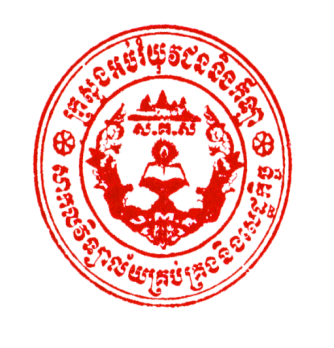 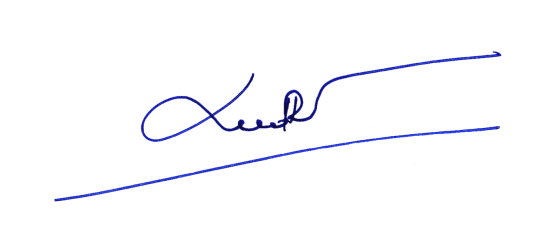 ឆមាសអំឡុងពេលខែចាប់ផ្តើមខែបញ្ចប់ឆមាសទី១២០សប្តាហ៍ថ្ងៃទី០១ខែតុលាថ្ងៃទី២៨ខែកុម្ភៈឆមាសទី២២០សប្តាហ៍ថ្ងៃទី០១ខែមិនាថ្ងៃទី៣១ខែកក្កដា